Winona Family YMCA UA TSWV CUAB Dlaim Ntawv Tuav TsegLub Npe ____________________ MI ______ Lub Xeem ____________________ Tub los Nxhais: M / F / NB  Nub yug __________Chaw Nyob ______________________________________________ Nroog __________________ Xeev _______ Zip ____________Xov Tooj huv Tsev _____________________ Xov Tooj ntawm Teg ___________________ Email______________________________TUAV TSEG	Hli Pib Tuav ____________________ 	Hli rov qaab ua tswv cuab ______________________COV CAI (Sau ob tug nam ntawv yog nkaag sab)  _____ Kuv nkaag sab tas kuv yuav tsum muab le xyaa (7) nub ua ntej rua kev txu tawm ntawm kuv kev ua tswv cuab rua qhov tuav tseg nuav kuam tshwm sim tau. Thov muaj kuv dlaim tswv cuab ntawm Winona Family YMCA tuav tseg raws le has huv qaab. Yog tas kuv xaav siv Winona Family YMCA rua lub sijhawm tuav tseg, Kuv yuav tsum tau yuav dlaim tswv cuab txhua nub lossws rhu tawm qhov tuav tseg hab them cov nqe faib txhua hli. Ib xyoo hab ib nraab xyoo dlaim ua tswv cuab twb them taag yuav tau txaus ntxiv yog tsim nyog._____ Kuv nkaag sab EFT/npaav Debit/ npaav Credit yuav rhu txuas ntxiv moog tom qaab nub kawg tsws has paub. _____ Yog tas kuv xaav siv Winona Family YMCA rua lub sijhawm tuav, Kuv yuav tsum tau yuav dlaim tswv cuab txhua nub lossws rhu tawm qhov tuav tseg hab them cov nqe faib txhua hli. _____ Thaum kuv dlaim ua tswv cuab nyob qhov tuav tseg, Kuv nkaag sab tas nws yuav raug tsws ua haujlwm. LUB TXHAAB 	Lub txhaab # _______________ 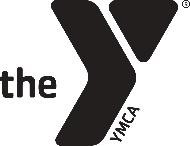 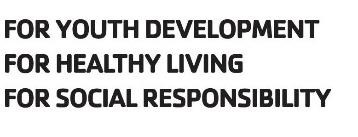 Cov txhaab muaj tsawg lub rua neeg xauj tawm. Thaum lub sijhawm dlaim tswv cuab tau tos, koj xaiv tau koj lub txhaab qub, tug nqe xauj yuav tsum them. Qha rua huv qaab yog tas koj xaav tswj koj lub txhaab thaum lub sijhawm Tuav tseg. Yog tas koj tsws xaav tswj koj lub txhaab thaum lub sijhawm Tuav tseg nws laav tsws tau.THEM NQEKus Npe ______________________________________________________________  Vaas Thiv ___________________________Xaa dlaim ntawv lug ntawm email moog rua info@winonaymca.org los pov tim lub rooj ua ntej. Hloov Tshab 11/23/20❏ TUAV –Has txug Kev Mob/Noj Qaab Haus.(Yuav tsum muaj Nais Maum dlaim ntawv)1-12 HLI   Tsws muaj nqe❏TUAV – Raws Caij Nyoog/Lwm Yaam1-6 HLI$10.00/hli❏ Yog, kuv yuav kuv lub txhaab hab kuv nkaag sab tas qhov nqe yuav rhu tawm ntawm kuv chaws ceev nyaj.❏ Tsws yog, kuv tsws xaav tswj kuv lub txhaab hab yuav rhu tawm cov khoom thaum lub sijhawm tuav tseg. ❏ Kuv tso cai cov nqe tuav tseg nyob rua tug chaws ceev nyaj moog rua kuv kev ua tswv cuab hab yuav rhu tawm txhua hli.❏ Kuv yuav them ua ntej kuv qhov nqe tuav tseg, nqe txhaab yog tas ua tau, hab yuav tsws rhu nqe rua kuv tug chaws ceev nyaj thaum rov ua tswv cuab. Tug ua  	 Scanned/verified photo ID 	 Updated Info in Daxko  Signed and initialed 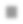 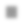 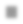 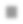 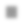 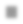 Member ID ____________________________________ Date Received____________   Staff initials ___________ 	 Date Processed __________  Staff initials ____________ Notes: ________________________________________________________________________________________________________________ ______________________________________________________________________________________________________________________ 